Fiction – The Pirates Next Door - Week 1Match these words to their meanings:Draw lines to match these items: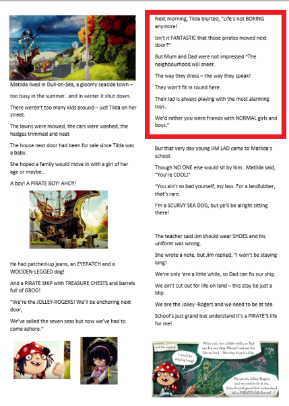 Find and copy one word that shows how Dad described Jim Lad’s toys. Look in this part: _______________________ Find and copy one word that shows that Jim Lad does not speak using standard English.______________________________ (Look for two words that are shortened in to one in the last part or a word with the first letter missing ).Tick two reasons why Mum and Dad were not impressed. Learning Goal: I can retrieve, infer, predict information from a text. 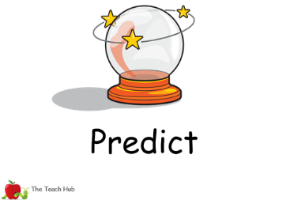 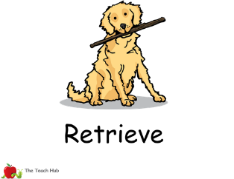 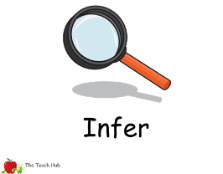 gloomy, grog, trimmed, anchoringIndependent                        Paired work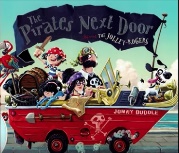 Group SupportedVerbal Feedbackgloomyto admireraredark and dismalimpresseddoesn’t happen very oftenlawnswere washedcarswere mownhedgeswere trimmedReasonTickThe neighbours will sneer.The way they singThe way they walk.The way they run.The way they speak.The book tells us that…TrueFalseDull-on-Sea is too busy in the summer.There were lots of children in Tilda’s street.The house next door had been for sale for only a week.Tilda wanted a family to move in next door.Jim Lad’s dog had a wooden leg.Extension choice 1 - Use the new vocabulary in sentences of your own.Extension choice 2 – What do you think will happen next?  Give reasons for your answers.